简  报辽宁省非金属矿工业协会                   2022年11月21日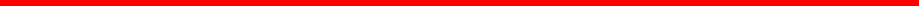 我协会承接省发改委关于菱镁行业高质量发展研究课题2022年11月18日，省发改委组织省自然资源厅、省工信厅、省政府发展研究中心、省非金属矿工业协会、辽宁科技大学、沈阳化工大学领导和专家举行了座谈会。会议围绕贯彻“二十大”关于振兴东北老工业基地的会议精神和深入落实李乐成省长“关于辽宁省菱镁行业高质量发展”的批示要求，以“小切口”，谋划“大文章”，对全省菱镁产业实现高质量发展开展课题研究。此次座谈会省发改委工业处关嫡处长主持，首先介绍了本课题的研究背景和要求，课题要围绕东北振兴的新政策寻找关键点，谋划我省结构调整的“三篇大文章”，统筹全省资源和产业结构，从环保、能耗、安全、经济和科技等方面整体考虑；既要分析出菱镁行业存在的问题，还要提出相关的解决措施；既要关注省内菱镁矿产资源的开发利用，又要关注产业如何高质量发展。自然资源厅矿权处徐长顺处长对全省菱镁矿山资源情况和问题进行了介绍，提出本课题要对矿产资源整合与开发、植被恢复、环境保护，以及针对矿山开采存在的问题进行研究。省工信厅建材处李翔处长对课题提出要研究在解决行业存在的主要问题（“治病”）的同时，还要考虑高品质发展；要在尊重历史现状的基础上，研究解决问题的方法和手段，要解决矛盾、化解问题；要体现创新、协调、绿色发展的新理念。省非金属矿协会张国栋秘书长对我省菱镁行业现状进行了介绍，目前是菱镁行业转型升级的最佳时机，第一，各级领导和企业家已经形成共识，菱镁产业是我省特色优势资源，第二，我省菱镁产业对下游行业的影响力已经体现，第三，行业多年的发展取得了一定效果；同时提出目前行业存在：政策持续性较差，企业家创新精神和危机感不足，行政执法措施不完善等问题。会上辽宁科技大学毕万利教授、游杰刚教授，沈阳化工大学王国胜教授分别就镁建材、镁化工以及装备升级改造和行业高质量发展等方面做了详尽的介绍并阐述了各自的观点和想法。此次座谈会就目前菱镁行业的发展现状和存在问题进行了充分讨论，确定了课题研究的方向和内容，落实了课题研究提纲。会议决定由我协会负责牵头组织行业专家开展课题研究，本课题将于12月底完成。